ARMY PUBLIC SCHOOL HISAR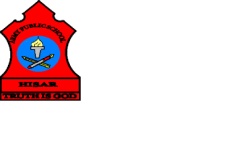 Topic- CH-14, MEANS OF TRANSPORTSubject: EVS                                                            Worksheet No: 1                        Class: III                         Number-19Fill in the blanks using correct options:To catch a bus we go to the ___________.Bus stand           b. railway station           c. airportThe fastest means of transport is ___________.Bus                      b. steamer                       c. aero planeThe place where ships load and unload is called a __________.Port                     b. airport                         c. stationThe vehicle which can move on water is the ____________.Steamer              b. car                               c. trainThe most common means of transport is _________________.Land transport   b. air transport             c. water transportMatch the following: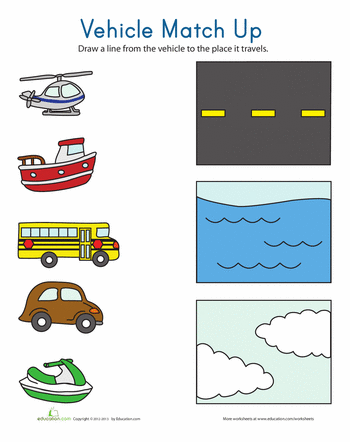 